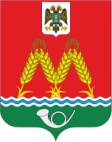 РОССИЙСКАЯ ФЕДЕРАЦИЯРОСТОВСКАЯ ОБЛАСТЬМУНИЦИПАЛЬНОЕ ОБРАЗОВАНИЕ«МИХАЙЛОВСКОЕ СЕЛЬСКОЕ ПОСЕЛЕНИЕ»АДМИНИСТРАЦИЯМИХАЙЛОВСКОГО СЕЛЬСКОГО ПОСЕЛЕНИЯПОСТАНОВЛЕНИЕ21.03.2022 г. № 18х. МихайловкаОб утверждении социально-значимого проекта«Благоустройство детской игровой площадки по адресу: Ростовская область, Красносулинский район, Михайловское сельское поселение,п. Молодежный, ул. Степная»В соответствии с пунктом 5 статьи 20 Федерального закона Российской Федерации от 06.10.2003 № 131 – ФЗ «Об общих принципах организации органов местного самоуправления», Уставом Михайловского сельского поселения, а так же в целях реализации мероприятий предусмотренных в рамках государственной подпрограммы Ростовской области «Создание и развитие инфраструктуры на сельских территориях», утвержденной постановлением Правительства Ростовской области от 24.10.2019 г. № 748.ПОСТАНОВЛЯЮ:1. Утвердить социально значимый некоммерческий проект «Благоустройство детской игровой площадки по адресу: Ростовская область, Красносулинский район, Михайловское сельское поселение, п. Молодежный, ул. Степная» (приложение №1)2. Администрации Михайловского   сельского поселения обеспечить организацию выполнения мероприятий предусмотренных проектом.3. Данное постановление подлежит обнародованию на официальном сайте Администрации Михайловского  сельского поселения.4. Контроль за реализацией настоящего постановления оставляю за собой. Приложение на 4л в1экз.Глава АдминистрацииМихайловского сельского поселения                     С.М. Дубравина                                  Приложение № 1 к постановлению Администрации Михайловского  сельского поселения № 18 от 21.03.2022 г.П А С П О Р Т 
общественно-значимого проекта по благоустройству сельских территорий в 2022 годуМихайловского сельского поселенияОбщая характеристика общественно значимого проекта 
по благоустройству сельских территорий, заявляемого 
для участия в софинансировании Расчет трудового участия:Целевая группа:II. Описание Проекта В результате создания детской игровой площадки в п.Молодежный будет решен ряд важнейших задач: -организация досуга детей дошкольного и младшего школьного возраста; безопасность жизни и здоровья детей; пропаганда здорового образа жизни.  Детские уличные площадки – это самое лучшее средство направить неуемную детскую энергию в правильное русло и обеспечить оптимальное сочетание «приятного» и «полезного», что всегда достигается с большим трудом, особенно в вопросах, касающихся воспитания подрастающего поколения. Игра на детской площадке пополняет силу, здоровье, ловкость. И, в конце концов, это оживленная деятельность, которая так нужна ребенку. Эта площадка будет работать круглогодично. Лето - это игровая площадка с песочницей, качелями, беседкой, снарядами для развития общей моторики детей, а зимой - ледяная горка и снежные фигуры. Необходимо создать такое место, где бы родители могли общаться с детьми и между собой, на свежем воздухе, а дети при этом играть на детской площадке со своими сверстниками, а не сидеть перед телевизором.         В ходе выполнения проекта будет достигнуто существенное улучшение условий проживания для 1000 человек напрямую и косвенно. Обустройство будет представлять собой территорию отдыха для разных возрастных категорий жителей. Мероприятия, проводимые на площадке, направлены, прежде всего, на оздоровление детей.Чувство соучастия в общем деле, направлено на улучшение собственной жизни, жизни других людей и является важным условием данного проекта. Это прекрасная возможность дать жителям почувствовать себя участником в преобразовании родного поселка. Участие в данном проекте позволит распространить опыт по благоустройству детских  площадок в других поселений на территории Михайловского сельского поселения.План реализации мероприятий ПроектаIII. Смета расходов по Проекту (руб.)Наименование ПроектаБлагоустройство детской игровой площадкиНаправления реализации ПроектаСоздание и обустройство зон отдыха и детских игровых площадокКоличественные показатели (показатель) результатов Проекта по объектам 
и мероприятиям, включенным в ПроектРеализуемый проект позволит достичь следующих конкретных количественных результатов:                                             - построить детскую 1 площадку; организовать досуг 80 детей; из неблагополучных семей дети будут под присмотром взрослых; провести пропаганду здорового образа жизни среди 47 семей; появится культурный объект в поселке, привлекательно эстетически оформленный.Адрес или описание местоположенияРостовская область, Красносулинский район, п. Молодежный, ул. СтепнаяОКТМО населенного (-ых) пункта (-ов)60626440111Численность населения на 1 января года подачи заявки в населенных пунктах, 
в котором реализуется Проект, чел.392Благоустраиваемая площадь, на которой реализуется Проект, кв. м454+/-7Описание состава инициативной группыАдминистрация Михайловского сельского поселения, ТОС, жители поселка МолодежныйПродолжительность реализации Проекта (количество месяцев)6Планируемая дата начала и дата окончания реализации Проектаиюнь 2023-ноябрь 2023Общие расходы по Проекту, тыс. руб.:2 574,55в том числе за счет средств:государственной поддержки (федерального 
и регионального бюджетов)1 802,18местного бюджета514,91внебюджетных источников (вклад граждан, индивидуальных предпринимателей, общественных организаций, юридических лиц) (обязательное условие)257,45из них:вклад граждан, тыс. руб.:денежные средства-трудовое участие88предоставление помещений-предоставление технических средств-вклад общественных, включая волонтерские, организаций, тыс. руб.:денежные средства-трудовое участие-предоставление помещений-предоставление технических средств-вклад юридических лиц (индивидуальных предпринимателей), тыс. руб.:денежные средстватрудовое участие-предоставление помещений-предоставление технических средств-№Описание работТрудовые затраты, количество человеко-часовСтоимость одного человека-часа, 
руб.Стоимость трудовых затрат, руб.1Подготовка территории к началу работ 12 человека--2Уборка мусора (ветки, кустарники)8 человек--3Помощь в проведении земляных работ 9 человек--4Участие в строительных работах 9 человек--5Помощь в установке спортивного инвентаря 10 человек--6Уборка строительного мусора по завершению работ 10 человек--Всего:58 человек--Численность населения, проголосовавших за Проект, чел.169Численность сельского населения, подтвердившего участие 
в реализации Проекта, человек169Количество выгодоприобретателей, чел.1000в том числе:молодежь до 35 лет, чел.189маломобильная группа, чел.30Наименование мероприятия Сроки реализацииОтветственный исполнительПодготовительные работы:Подготовительные работы:Подготовительные работы:Приобретение оборудования:Приобретение оборудования:Приобретение оборудования:6 месяцев, июнь 2023-ноябрь 2023Дубравина С.МРемонтно-строительные работы:Ремонтно-строительные работы:Ремонтно-строительные работы:4. Прочая деятельность (указать наименование):Статьи сметы расходовОбщие расходы по ПроектуЗапрашива-емые средства государствен-ной поддержкиВнебюджетные средства 2 574 557,641 802 188,25257,455,46Глава (глава администрации) муниципального образования___________  С.М.Дубравина(М.П., подпись)(расшифровка подписи)Исполнитель:Ведущий специалист___________М.В.Антипенко(должность, контактный телефон)(подпись)(расшифровка подписи)